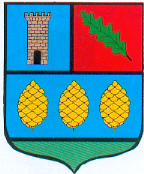                                               COMMUNE DE PINS-JUSTARETPlace du Château 31860 PINS-JUSTARETMARCHE PUBLIC DE FOURNITURES COUTANTES ET DE SERVICESN° 2016 0003Fourniture, entretien et exploitation de mobiliers urbains à des fins d’information des usagers et de publicitéACTE D’ENGAGEMENTLe présent Acte d'engagement comprend 7 pages numérotées de 2 à 7.ENGAGEMENT DU CANDIDATArticle 1er – ContractantsCandidat unique :Le contractant unique, soussigné : M/Mme 	 contractant personnellement, °RCS 	 représentée par 	dûment habilité(e) Adresse 	Code NAF	N° SIRET	TVA intracommunautaire	1-2 Candidats groupés :Les cocontractants soussignés, engageant ainsi les personnes physiques ou morales ci-après, groupées conjoints/ solidaires les uns des autres [à préciser par les candidats] :1er cotraitant : M/Mme ……………………………………………………… contractant personnellement, ° RCS 	 représentée par 	dûment habilité(e) Adresse 	Code NAF	N° SIRET	TVA intracommunautaire	2ème cotraitant : M/Mme ……………………………………………………… contractant personnellement, °RCS 	 représentée par 	dûment habilité(e) Adresse 	Code NAF	N° SIRET	TVA intracommunautaire	3ème cotraitant : M/Mme ……………………………………………………… contractant personnellement, °RCS 	 représentée par 	dûment habilité(e) Adresse 	Code NAF	N° SIRET	TVA intracommunautaire	4ème cotraitant : M/Mme ……………………………………………………… contractant personnellement, °RCS 	 représentée par 	dûment habilité(e) Adresse 	Code NAF	N° SIRET	TVA intracommunautaire	et étant, pour tout ce qui concerne l'exécution du présent marché, représenté par ……………………………………………………………………………………….. (identité du cotraitant mandataire du groupement), dûment mandaté à cet effet et solidaire de chacun des autres membres du groupement pour leurs obligations contractuelles à l’égard de l’acheteur. Après avoir pris connaissance des cahiers des clauses particulières (CCAP et CCTP) et des documents qui y sont mentionnés :AFFIRME/AFFIRMONS, sous peine de résiliation de plein droit du marché à mes torts/nos torts dans les conditions prévues au CCAP, l’exactitude des documents et renseignements produits à l’appui de ma candidature/de la candidature du groupement,M'ENGAGE/NOUS ENGAGEONS, sans réserve, conformément aux clauses et conditions prévues au CCTP, à exécuter les prestations qui font l'objet du marché, aux conditions particulières ci-après qui constituent l'offre.Article 2 – Les prestations• NEUF (9) mobiliers urbains installés sur le territoire de la commune ; • NEUF (9) faces pour l’exploitation publicitaire du titulaire ;• NEUF (9) faces pour l’information communale dont :     - TROIS (3) faces pour les plans de ville et leur mise à jour tout le long de la durée du marché - DIX (10) campagnes d’affichage municipal par an comprenant pour chacune d’elles l’impression et la pose de SIX (6) affiches ;- DOUZE (12) campagnes maximum d’affichage municipal par an comprenant la collecte en mairie et la pose de six (6) affiches fournies par la commune.• UN (1) panneau d’affichage.Article 3 – Redevance pour occupation du domaine public communalLe candidat est autorisé à occuper le domaine public, en contrepartie de quoi, il versera à l’acheteur une redevance d’occupation du domaine public composée comme suit:Une part FIXE : correspondant à la valeur locative d’une propriété privée comparable à une dépendance du domaine privé, fixée à 30 € par mobilier urbain publicitaire et par an, à laquelle l’acheteur renonce.Une part VARIABLE : correspondant aux avantages retirés par le titulaire de l’autorisation, fixée à 2% du chiffre d’affaires annuel du prestataire lié à l’équipement installé.Engagement du candidat :Calcul du montant annuel de la redevance d’occupation du domaine public communal :     2% x Chiffre d’affaire annuel* d’un mobilier urbain  installé sur domaine public communalSoit : 2%  x ……………………………………..=………………………………………*Le chiffre d’affaires annuel déclaré ci-dessus sera celui pris en compte pour toute la durée du marché.A titre indicatif, si le candidat installe SIX (6) mobiliers sur le domaine public communal (comme indiqué de manière prévisionnelle dans l’article 2.2 « Implantation prévisionnelle des mobiliers » du CCTP), sa redevance se calculera de la manière suivante :2% x Chiffre d’Affaires annuel d’un mobilier x 6 (nombre de mobiliers)Article 4 – Paiement de la Redevance pour occupation du domaine public communalLe titulaire devra s’acquitter de la redevance à réception de l’avis des sommes à payer établi par l’Acheteur, chaque année au cours du premier trimestre.Article 5 –  Durée d’exécution du marché public :La durée d’exécution du marché public est de 9 ans, à compter de : la date de notification du marché public; la date de notification de l’ordre de service ou du premier bon de commande ; la date de début d’exécution prévue par le marché soit au 1er Janvier 2017.Article 6 – DélaiDélai d’installation des mobiliers urbains à compter de la notification de l’ordre de service : …………………………………………………………………………………………………L’engagement prévu à l’article 1er lie le candidat unique/les candidats groupés pour la durée de validité des offres indiquée au règlement de la consultation.						Fait à …………………….., le …………………….						en un seul original,							Le(s) contractant(s)							(cachets et signatures)(signature d’une personne habilitée ;pour les groupements, signature dechacun des membres groupés ou du mandataire dûment habilité par eux)ACCEPTATION DE L'OFFREEst acceptée la présente offre pour valoir Acte d'engagementA …………………………………le …………………………………L’acheteur(prénom et nom du signataire)NOTIFICATION DU MARCHE AU TITULAIRELa notification transforme le projet de marché en marché et le candidat en titulaire. Elle consiste en la remise d'une photocopie certifiée conforme du marché par la personne responsable du marché au titulaire. Cette remise peut être opérée par lettre recommandée avec accusé de réception. Dans ce cas, l'avis de réception postal, daté et signé par le titulaire est collé dans le cadre ci-après. En cas de remise contre récépissé, le titulaire signe la formule ci-dessous.Reçu à titre de notification une copie certifiée conforme du présent marchéSignature du Titulaire,A…………………………, le…………………….1ère partiePREMIERE PAGE RESERVEE A l’ACHETEUR PUBLIC QUI PASSE LE MARCHECadre d’A.E.1Acheteur qui passe le marché :       Commune de Pins-JustaretPersonne responsable du marché et ordonnateur :        Monsieur le Maire de Pins-JustaretComptable public assignataire des paiements : Trésorerie de Muret 31600 MURET Comptable public assignataire des paiements : Trésorerie de Muret 31600 MURET Comptable public assignataire des paiements : Trésorerie de Muret 31600 MURET Articles en application desquels le marché est passé :                Le présent marché de services est passé suivant une procédure adaptée en application des articles 27 et 34 I 1° a) du décret n° 2016-360 du 25 mars 2016.Articles en application desquels le marché est passé :                Le présent marché de services est passé suivant une procédure adaptée en application des articles 27 et 34 I 1° a) du décret n° 2016-360 du 25 mars 2016.Articles en application desquels le marché est passé :                Le présent marché de services est passé suivant une procédure adaptée en application des articles 27 et 34 I 1° a) du décret n° 2016-360 du 25 mars 2016.Date de transmission en Préfecture pour contrôle de légalité :Le marché n’est pas soumis à l’obligation de transmission en Préfecture en vertu des dispositions de l’article L 2131-2-4° du Code Général des Collectivités Territoriales.Cadre réservé pour la mention d'exemplaire unique(Article 127 du décret du 25 mars 2016)Copie de l’original du marché délivrée en unique exemplaire pour être remise à l’établissement de crédit en cas de cession ou de nantissement de créance effectué conformément aux articles L 313-23 à L 313-34 du code monétaire et financier en ce qui concerne la totalité du marché.Cet exemplaire est délivré à la société …………………………………A ……………, le ……………..…L’acheteurCadre réservé pour la mention d'exemplaire unique(Article 127 du décret du 25 mars 2016)Copie de l’original du marché délivrée en unique exemplaire pour être remise à l’établissement de crédit en cas de cession ou de nantissement de créance effectué conformément aux articles L 313-23 à L 313-34 du code monétaire et financier en ce qui concerne la totalité du marché.Cet exemplaire est délivré à la société …………………………………A ……………, le ……………..…L’acheteurCadre réservé pour la mention d'exemplaire unique(Article 127 du décret du 25 mars 2016)Copie de l’original du marché délivrée en unique exemplaire pour être remise à l’établissement de crédit en cas de cession ou de nantissement de créance effectué conformément aux articles L 313-23 à L 313-34 du code monétaire et financier en ce qui concerne la totalité du marché.Cet exemplaire est délivré à la société …………………………………A ……………, le ……………..…L’acheteurCadre réservé pour la mention d'exemplaire unique(Article 127 du décret du 25 mars 2016)Copie de l’original du marché délivrée en unique exemplaire pour être remise à l’établissement de crédit en cas de cession ou de nantissement de créance effectué conformément aux articles L 313-23 à L 313-34 du code monétaire et financier en ce qui concerne la totalité du marché.Cet exemplaire est délivré à la société …………………………………A ……………, le ……………..…L’acheteurCadre réservé pour la mention d'exemplaire unique(Article 127 du décret du 25 mars 2016)Copie de l’original du marché délivrée en unique exemplaire pour être remise à l’établissement de crédit en cas de cession ou de nantissement de créance effectué conformément aux articles L 313-23 à L 313-34 du code monétaire et financier en ce qui concerne la totalité du marché.Cet exemplaire est délivré à la société …………………………………A ……………, le ……………..…L’acheteur2ème partieRESERVEE AU CONTRACTANTCadre d'A.E.22ème partieRESERVEE AU CONTRACTANTCadre d'A.E.32ème partieRESERVEE AU CONTRACTANTCadre d'A.E.43ème partieRESERVEE A  PASSE LE MARCHECadre d'A.E.7